附件2：2022武江区公开招聘教师体检群二维码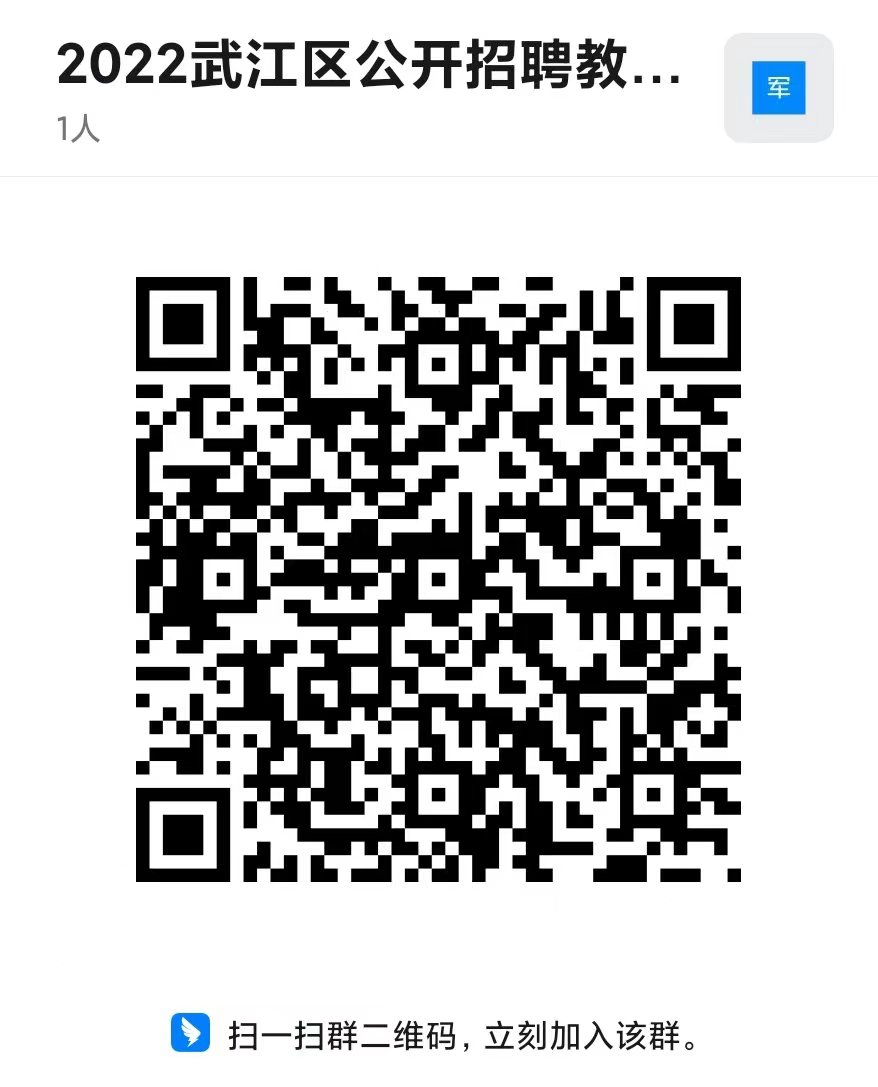 